Задача 01:20 кВА, 20-кВ/480-В 60 Гц трансформатор прошёл тест со следующим результатом:Тест—режим холостого хода (измерялся со вторичной стороны): , ,  Тест—режим короткого замыкания (измерялся со первичной стороны): , ,  Нарисуйте эквивалентную схему в системе относительных единиц (per-unit, )Нарисуйте эквивалентную схему этого трансформатора относительно первичной стороны если он эксплуатируется при 50 Гц. Задача 02:12.4-кВ однофазный генератор доставляет мощность к нагрузке  с учётом потерь в линии передач . Импеданс нагрузки равен , а импеданс линии передач . 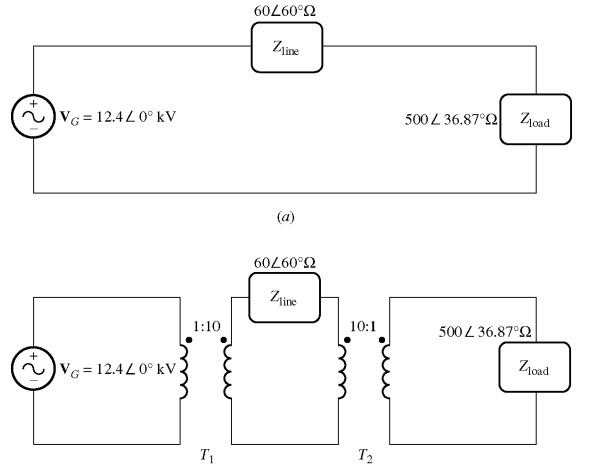 Если генератор напрямую подсоединён к нагрузке, найдите соотношение напряжения на нагрузки к генерируемому напряжению. Какие потери линии передач системы? Если 1:10 генератор повышения помещён на выходе генератора и 10:1 трансформатор помещён на выходе линии передач как показано на схеме вверху, какое будет новое соотношение напряжения нагрузки к генерируемому. Какие будут потери из-за линии передач теперь? (Справка: Можете считать что трансформаторы идеальны). Задача 03:Трёх-фазный звезда-треугольник трансформатор содержит следующие параметры:150 МВА, 10кВ/230кВ и содержащий импеданс  Он подключён к линии передач с базовой величиной 100 МВА и 230 кВ. Линия снабжает трёхфазную нагрузку с номинальными параметрами 108 МВатт, 230 кВ, отстающий коэффициент мощности (PFlagging) = 0.9. Создайте схему для каждой фазы в относительных единицах используя базовую величину в 100 МВА, 230 кВ на нагрузке, и вычислите первичное напряжение и ток трансформатора.  Найдите напряжение и ток на первичной стороне если коэффициент мощности нагрузки = 1.0Найдите напряжение и ток на первичной стороне если коэффициент мощности изменился на ведущий коэффициент мощности (PFleading) = 0.9Задача 04:100 000-кВА, 230/115-кВ треугольник-треугольник, трёхфазный трансформатор имеет следующие параметры: сопротивление в относительных единицах 0,02 p.u. и реактивное сопротивление в относительных единицах 0,055 p.u. Элементы ветви возбуждения, следующие:  	Если этот трансформатор подаёт нагрузке 80 МВА при отстающем коэффициенте мощности = 0,85, нарисуйте векторную диаграмму одной из фаз трансформатора. Какой будет регулировка напряжения при этих условиях?Нарисуйте эквивалентную схему относительно низко-вольтной стороны одной из фаз этого трансформатора. Найдите импеданс всего трансформатора относительно низко-вольтной стороны. Задача 05:Три 25-кВА, 24 000/277-В подстанционный трансформатор подсоединены в треугольник-звезда. Был произведён тест холостого хода на стороне низкого напряжения, и следующее было найдено: Тест короткого замыкания был произведён на высоко-вольтной стороне со следующими параметрами:Найдите эквивалентную схему в относительных единицах для этого трансформатора.Найдите регулировку напряжения при номинальной нагрузке и отстающим коэффициентом мощности = 0,90.Найдите эффективность трансформатора при этих условиях. 